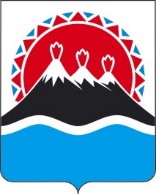 П О С Т А Н О В Л Е Н И ЕПРАВИТЕЛЬСТВА  КАМЧАТСКОГО КРАЯ                   г. Петропавловск-КамчатскийПРАВИТЕЛЬСТВО ПОСТАНОВЛЯЕТ:Внести в раздел «Акционерное общество «Камчатское авиационное предприятие» от 08.02.2010 № 67-П «Об установлении сниженных тарифов на перевозку пассажиров воздушным транспортом в межмуниципальном сообщении на территории Камчатского края» следующие изменения:часть 2 дополнить пунктами 2.83; 2.84; 2.85 следующего содержания:«													   ».Настоящее Постановление вступает в силу через 10 дней после дня его официального опубликования и распространяется на правоотношения, возникшие с 16 августа 2021 года.[Дата регистрации]№[Номер документа]О внесении изменений в приложение к постановлению Правительства Камчатского края от 08.02.2010 № 67-П «Об установлении сниженных тарифов на перевозку пассажиров воздушным транспортом в межмуниципальном сообщении на территории Камчатского края»2.83.Оссора - Ивашка1 7002.84.Петропавловск-Камчатский - Паужетка8 4242.85.Паужетка - Озерная3 100Временно исполняющий обязанности председателя Правительства -  первого вице-губернатора Камчатского края[горизонтальный штамп подписи 1]Е.А. Чекин